PUBLIKASI PERSJUDUL	: DORONG PENGEMBANGAN EDPMEDIA	: RADAR JOGJATANGGAL	: 28 APRIL 2016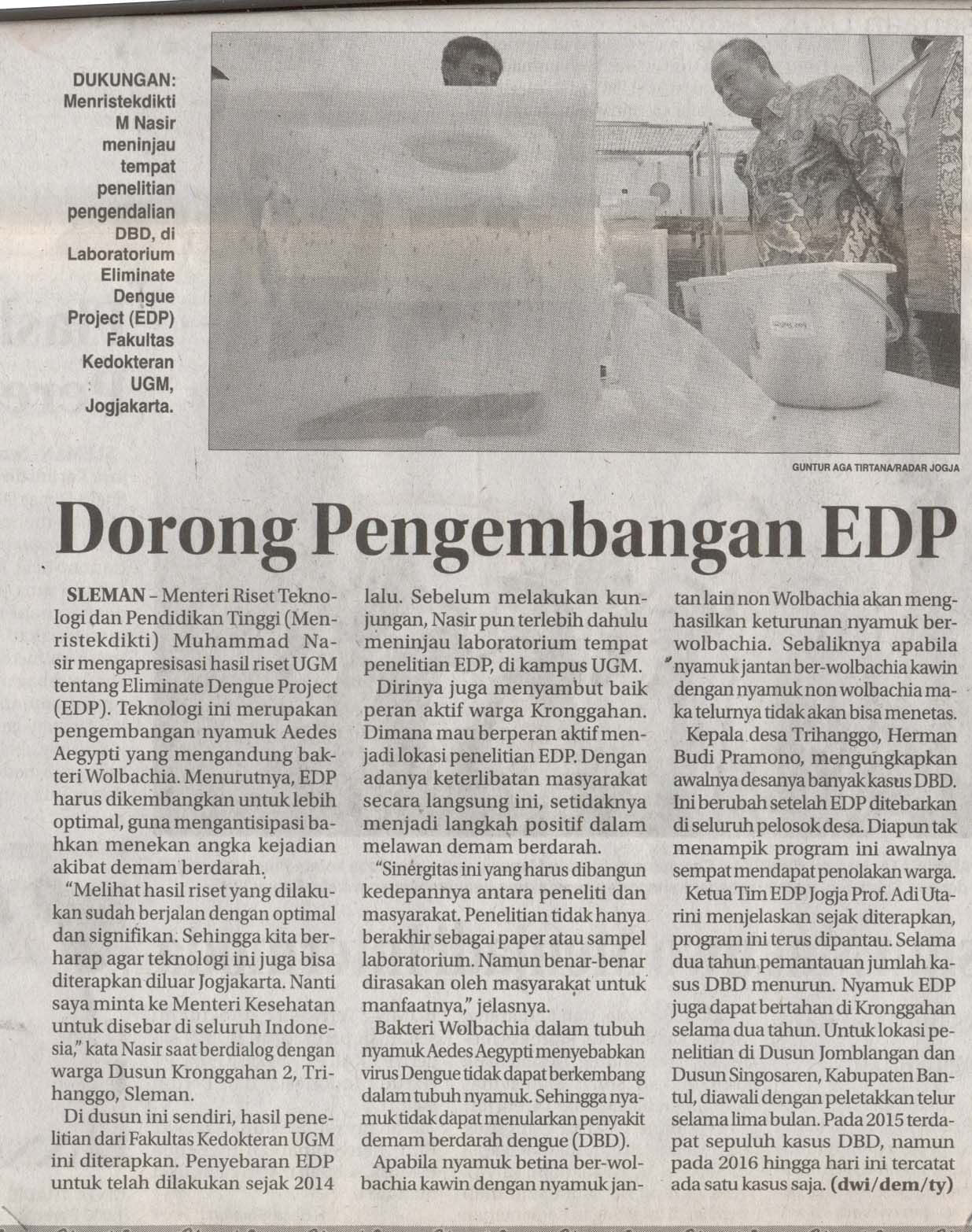 